Complète le tableau qui correspond à chaque suite de figure faite d’allumettes. Utilise la règle de la fonction pour trouver le nombre d’allumettes nécessaires à la construction de chaque figure, y compris la 50e. 

1.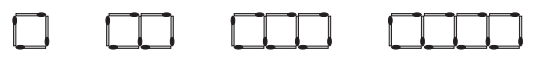 Règle:    ex.  3n + 1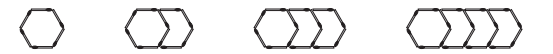 2.  
Règle:  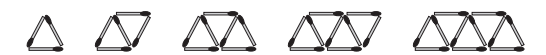 3.  Règle:  Numéro de la figure (n)1234567891050Nombre d’allumettes47101316Numéro de la figure (n)1234567891050Nombre d’allumettes610141822Numéro de la figure (n)1234567891050Nombre d’allumettes357911